SMC Östergötland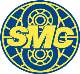 RESERÄKNING /UTLÄGGSkickas till inom 30 dagar till:SMC Östergötland c/o Elisabet LarssonTulpanvägen 28585 64 LinghemMail till: kassor@smcostergotland.sePersonnummerNamn AdressTelefonPostnr. & ortUtbetalning till bankkonto (bankens namn)Clear & kontonummerÄrende:Ärende:Ärende:DatumpåbörjadDatumavslutadResvägResa med bil (18.50:-/mil )Antal milSummaResa med MC (9:-/mil)Antal milSummaÖvriga utlägg ( orginalkvitto måste bifogas)Övriga utlägg ( orginalkvitto måste bifogas)Övriga utlägg ( orginalkvitto måste bifogas)AttestTotal summa att utbetalaNamnunderskriftBefattning 